Звіт директора ІЗОШ І – ІІІ ступенів №5 Павлюк Н. В. про результати діяльності закладу за 2017/2018 н. р.У 2017/2018 навчальному році педагогічний колектив школи працював над реалізацією методичної теми: «Створення комфортних умов та забезпечення якості освітньо-виховної діяльності кожного учасника навчально-виховного процесу».Своїм головним обов’язком, як і раніше, я вважаю створення сприятливих умов для розвитку, навчання і виховання школярів. Звичайно, досягнення і проблеми нашої школи – це не лише моя заслуга чи мої недоліки, - це результат спільної діяльності педагогічного, батьківського, учнівського та трудового колективів, які я, як директор, очолюю.Загальні відомості про навчальний закладНа початку 2017/2018 навчального року у школі було відкрито 19 класів, із них 1-4-х - 7 класів, 5-9-х – 10 класів, 10-й та 11-й класи універсального профілю. Мова навчання – українська. Станом на 05.09.2017 загальна кількість учнів становила 441. Середня наповнюваність учнів у 1-4-х класах складала – 23,3, у 5-9-х класах – 25,6  у  10-11-му  класах – 17,5.  Середня наповнюваність по закладу загальної середньої освіти – 23,2 (при нормативній 25). На кінець навчального року загальна кількість учнів закладу становить 454 учні.Рух учнів у порівнянні з попередніми навчальними роками становить:Кадрове забезпечення навчального закладуПротягом року навчальний заклад в основному був забезпечений кадрами. Педагогічних працівників – 43 особи;Із них сумісників – 6 осіб;Педагогічні працівники мають кваліфікаційні категорії:У школі протягом 2017/2018 навчального року працювало:педагогів пенсійного віку – 4.Плинність педагогічних кадрів протягом навчального року становила – 1 особа.Атестація педагогічних працівниківРезультативною можна визначити інноваційну діяльність вчителів, які мають за підсумками впровадження освітніх інновацій тематичні публікації, презентують досвіди роботи на власних сайтах, а саме:Пивовар Оксана Володимирівна, вчитель української мови та літератури;Шаповал Геннадій Миколайович, вчитель музики;Гурильова Наталія Романівна, вчитель математики;Чулієва Галина Вікторівна, вчитель початкових класів;Скрипник Олена Валаріївна, вчитель інформатики.Запорукою ефективності освітнього процесу було і залишається підвищення професійного рівня педагогів. Протягом року вчителі школи підвищували свій кваліфікаційний рівень шляхом самоосвіти, участі у роботі шкільних, загальноміських семінарах, навчання на курсах підвищення кваліфікації на базі Харківської академії неперервної освіти, а також в рамках атестації. Повністю реалізований план курсової перепідготовки. Протягом навчального року підвищили кваліфікацію 10 педагогічних працівників школи (Живолуп О. С., Морміло О. С., Ващенко Т. С., Журба Т. А., Агафонова А. Ю., Переверзєва Н. Д., Живолуп М. І., Волкова Н. В., Супрун А. А., Богуславська Л. Д.).  За підсумками проходження курсів підвищення кваліфікації вчителі виступали з доповідями на засіданнях методичних об’єднань вчителів-предметників. Учителі вищої категорії отримали індивідуальні завдання підготувати виступи за методичною тематикою, над якою працює педагогічний колектив.Атестації педагогічних працівників минулого навчального року підлягало 11 педагогічних працівників. Адміністрація закладу детально вивчила систему роботи вчителів, які атестувалися в поточному навчальному році. Рішенням атестаційної комісії І рівня підтверджено відповідність  займаній посаді  та раніше присвоєній кваліфікаційній категорії «спеціаліст першої категорії» учителям:- фізики Василенко Ользі Вікторівні,- російської мови Гризодуб Оксані Тимофіївні,- початкових класів Давиденко Ользі Володимирівні,- математики Живолуп Олені Сергіївні,- фізичної культури Пивовару Олександру Миколайовичу.Рішенням атестаційної комісії І рівня присвоєно кваліфікаційну категорію «спеціаліст другої категорії» учителю української мови та літератури Ващенко Тетяні Сергіївні, учителю початкових класів Петуховій Наталі Вадимівні та  педагогу-організатору Кочурі Марині Євгеніївні.Рішенням атестаційної комісії ІІ рівня підтверджено відповідність займаній посаді та відповідність раніше присвоєній кваліфікаційній категорії «спеціаліст вищої категорії» учителю української мови та літератури Мастепановій Ларисі Володимирівні та учителю історії Рожковій Ніні Олександрівні.Рішенням атестаційної комісії ІІ рівня підтверджено відповідність займаній посаді та відповідність раніше присвоєній кваліфікаційній категорії «спеціаліст вищої категорії» та раніше присвоєному педагогічному званню «старший учитель» учителю трудового навчання Логвіну Михайлу Сергійовичу.Освітня робота навчального закладуУспішність і якість знаньЗа результатами річного оцінювання якість знань учнів за 2017/2018 навчальний рік становить 45 %, що на 2 % вище, ніж у минулому році. Високий рівень навчальних досягнень мають 41 (10,1%) учень (2016/2017 н. р. - 42 (12,2%)),  достатній – 142 (35,0 %) (2016/2017 н. р. - 106 (30,7 %)),середній – 183 (45,1 %) (2016/2017 н. р. - 166 (48,1 %)), початковий – 40 (9,9 %) (2016/2017 н. р. - 31 (9,1 %)). Кількість учнів, які навчаються на достатньому рівні знань, порівняно з попереднім навчальним роком збільшилась на 5,7 %, на середньому рівні зменшилася на 3 %. В школі І ступеня навчається 163 учні. Учні перших класів оцінюються вербально. Якість знань учнів 2 – 4 класів – 58%. На високому рівні закінчили рік 16 учнів (13,9 %), на достатньому – 51 (44,3 %), на середньому –  47 (40,9 %), на початковому – 1 (0,9 %).Другий ступінь нараховує 256 учнів, якість їх знань – 39%. На високому рівні навчається 23 (9,0%) учнів, на достатньому – 78 (30,5 %), на середньому – 116 (45,3 %), на початковому –39 (15,2 %). Свідоцтво з відзнакою отримали 2 учнів 9-х класів, а саме:  учениця 9-А Живолуп Софія, учениця 9-Б класу Євсеєнко Лора. Учнів у класах ІІІ ступеня – 35. Якість знань – 43 %. На високому рівні навчається 2 (5,7 %) учнів, на достатньому – 13 (37,1 %), на середньому – 20 (57,1 %), на початковому – 0.Проаналізувавши стан успішності учнів окремо по класах, можна зробити  висновок, що в кожному класі є резерв учнів, які б могли досягти свого основного рівня. Так, на високому рівні можуть навчатися ще  3 % учнів, які мають рівень досягнень 9 балів тільки з одного предмета, на достатньому рівні – 5 % учнів, на середньому – 5 % учнів. Аналіз річного оцінювання навчальних досягнень учнів за 2017/2018 н. р. показав в цілому достатній та середній рівень навчальних досягнень.Індивідуальне та екстернатне навчанняВідповідно до Положення про індивідуальну форму навчання  в загальноосвітніх навчальних закладах, затвердженого наказом Міністерства освіти і науки України від 12 січня 2016 року № 8, зареєстрованого в Міністерстві юстиції України 03 лютого 2016 року за № 184/28314, зі змінами від 06.06.2016 р. № 624 та від 24.04.2017 р. № 635, з метою забезпечення рівного доступу до якісної освіти в закладі організовано навчання за індивідуальною формою.Правом на індивідуальне навчання в школі скористалися 4 учні, що складає 0,8 % від загальної кількості учнів школи. З них: у 3-Б класі - 1 учень, 4-А – 1 учень, 5-А  - 1 учень, 11-А – 1 учень. З них дітей-інвалідів – 3.У 2017/2018 навчальному році наказом управління освіти Ізюмської міської ради Харківської області ІЗОШ І – ІІІ ступенів №5 була визначена як заклад, який надає освітні послуги з екстернату. Протягом навчального року своїм правом на навчання на екстернатній формі скористалися 6 учнів, з них – 1 учень 8 класу, 5 учнів, які проходили річне оцінювання і атестацію за 9 клас. Навчання для таких учнів було організовано відповідно до Положення про екстернат у загальноосвітніх навчальних закладах, затверджене наказом Міністерства освіти і науки України від 13.03.2017 №369 і зареєстрованого в Міністерстві юстиції України 28.03.2017 за №416/30284.ДПА в 4-му класіВідповідно до частини 8 статті 12 Закону України «Про освіту», статті 16 Закону України «Про загальну середню освіту», Положення про державну підсумкову атестацію учнів (вихованців) у системі загальної середньої освіти, затвердженого наказом Міністерства освіти і науки України від 30.12.2014 № 1547, зареєстрованого в Міністерстві юстиції України 14.02.2015 за № 157/26602, та підпунктів 1, 3, 4, 5 пункту 2 наказу Міністерства освіти і науки України від 31.07.2017 № 1103 «Деякі питання проведення в 2018 році зовнішнього незалежного оцінювання результатів навчання, здобутих на основі повної загальної середньої освіти», зареєстрованого в Міністерстві юстиції України 16.08.2017 за № 1014/30882, із змінами, Порядку переведення учнів (вихованців) загальноосвітнього навчального закладу до наступного класу, затвердженого наказом Міністерства освіти і науки України від 14.07.2015 № 762, зареєстрованого в Міністерстві юстиції України 30.07.2015 за № 924/27369, Положення про золоту медаль «За високі досягнення у навчанні» та срібну медаль «За досягнення у навчанні», затвердженого наказом Міністерства освіти і науки  України від 17.03.2015 № 306, зареєстрованого у Міністерстві юстиції України 31.03.2015 за № 354/26799, враховуючи листи Міністерства освіти і науки України від 07.06.2017 № 1/9-315 «Про структуру 2017/2018 навчального року та навчальні плани загальноосвітніх навчальних закладів», від 31.01.2018 №1/9-66 «Про організоване завершення 2017/2018 н.р. та особливості проведення ДПА у закладах загальної середньої освіти», наказу Департаменту науки і освіти Харківської обласної державної адміністрації від 16.03.2018 №67 «Про організоване закінчення 2017/2018 навчального року та проведення державної підсумкової атестації учнів 4, 9, 11(12)-х класів закладів загальної середньої освіти усіх типів і форм власності Харківської області», наказу управління освіти від 26.03.2018 № 136 «Про організоване закінчення 2017/2018 навчального року та проведення державної підсумкової атестації учнів 4, 9, 11(12)-х класів закладів загальної середньої освіти міста Ізюм», наказу по школі від 26.03.2018 № 76 «Про організоване закінчення 2017/2018 навчального року та проведення державної підсумкової атестації учнів 4, 9, 11-х класів Ізюмської ЗОШ І-ІІІ ступенів № 5», було проведено державну підсумкову атестацію учнів 4-х класів згідно визначених термінів (протокол № 3 засідання педагогічної ради від 04.04.2018 р.): Українська мова - 15 травня о 9.00 годМатематика - 17 травня о 9.00 годДля проведення державної підсумкової атестації було використано контрольні роботи в двох варіантах, погоджені  педагогічною радою та затверджені директором школи. Зміст завдань для підсумкових контрольних робіт формувався відповідно до державних вимог щодо навчальних досягнень, визначених чинними навчальними програмами для 1-4 класів закладів загальної середньої освіти.Порядок проведення державної підсумкової атестації учнів 4-х класів відповідав нормативним вимогам початкової школи. На проведення кожної підсумкової контрольної роботи відводилась 1 академічна година.Державну підсумкову атестацію з української мови та математики пройшов 21 учень 4-го класу. Найкращі результати з української мови виявили такі учні 4-А класу: Євсеєнко Микита, Левцова Валерія, Ракомін Дмитро, Савін Даніїл, Садовий Максим, Стороженко Марк (учитель Супрун А. А.).Якість знань  з української мови та математики учнів 4-х класів становить 71 %.Результати ДПА з української мовиНайкращі результати з математики показали учні Гаря Поліна, Євсеєнко Микита, Левцова Валерія, Ракомін Дмитро, Савін Даніїл, Садовий Максим, Салтовська Поліна.Результати ДПА з математикиОтже, результати ДПА засвідчують, що більша частина учнів  4-го класу має стійкі знання при виконанні завдань не лише репродуктивного типу, а й пошукового та творчого, які передбачають для розв’язку пізнавальних задач необхідних логічних операцій, вимагають від учня проявити гнучкість, нестандартне мислення, уміння використовувати уже відомі опорні знання в новій навчальній ситуації. ДПА в 9-х класахУчні 9-х класів  складали атестацію з наступних предметів: українська мова (диктант), математика (письмово), географія (письмово). Атестація проводилася у письмовій формі. Завдання для проведення атестації були укладені вчителями відповідного фаху, погоджені на педагогічній раді та затверджені  директором школи. Завдання відповідали державним вимогам до рівня загальноосвітньої підготовки учнів, визначеним навчальними програмами, затвердженими Міністерством освіти і науки України. Для якісного проведення державної підсумкової атестації були створені атестаційні комісії, складено графіки проведення консультацій, розклад проведення атестації, матеріали для проведення державної підсумкової атестації були обговорені на засіданнях предметних методичних об’єднаннях.Навчальний рік закінчили 52 учні 9 класу з денною формою навчання, 5 учнів-екстернів 9 класу.  Всі вони були допущені до державної підсумкової атестації.  Один учень 9-А класу був звільнений від  ДПА за станом здоров’я. Один учень-екстерн не з’явився на ДПА, проживає на тимчасово окупованій території, зв'язок відсутній.Порівнюючи підсумки ДПА в 9–х класах з результатами навчальних досягнень учнів за рік слід відзначити, що майже з усіх предметів відзначається підтвердження або покращення результатів.Порівнюючи результати ДПА з обов’язкових предметів у 9-х класах можна відзначити достатній та середній рівні навчальних досягнень учнів. ДПА/ЗНО в 11-му класіДержавна підсумкова атестація випускників 11 класу проводилася у формі зовнішнього незалежного оцінювання з 22 травня по 13 червня 2018 року згідно з графіком, затвердженим наказом Міністерства освіти і науки України 19.09.2017 № 1287 «Про затвердження Календарного плану підготовки та проведення в 2018 році зовнішнього незалежного оцінювання результатів навчання, здобутих на основі повної загальної середньої освіти».Учні 11-го класу складали атестацію з предметів: українська мова (14 учнів) обов’язковий предмет математика або історія України (10 учнів – математика; 8 учнів – історія України);  англійська мова (3 учні); німецька мова (1 учень), біологія (2 учні); географія (2 учні); фізика (2 учні).  Всі учні своєчасно з’явилися до пунктів тестування для проходження ЗНО. Навчальний рік закінчили 15 учнів 11-А класу. Всі вони були допущені до державної підсумкової атестації.  Один учень 11-А класу, Хомич Микола, звільнений від проходження ДПА/ЗНО за станом здоров’я.Зважаючи на невтішні результати, які показав заклад в  ЗНО-2017, а саме: 352 місце в загальному рейтингу шкіл та гімназій Харківської області, адміністрацією школи та педагогічним колективом було зроблено відповідні висновки та організована належна робота з підготовки до державної підсумкової атестації учнів    випускних класів. При складанні робочого навчального плану на 2017/2018 навчальний рік виділено додаткові години на вивчення української мови, історії України. Протягом ІІ семестру 2017/2018 навчального року велося систематичне повторення матеріалу з навчальних предметів, незважаючи на карантинні заходи,  вчителі-предметники забезпечили виконання державних програм з навчальних предметів. Тому у цьому навчальному році ми очікуємо значного покращення результатів підсумкових іспитів наших одинадцятикласників.Участь в олімпіадах, турнірах, учнівських конкурсахВідповідно до наказу Міністерства освіти і науки України від 02.08.2017 № 1112 «Про проведення Всеукраїнських учнівських олімпіад і турнірів з навчальних предметів у 2017/2018 навчальному році», відповідно до Положення про Всеукраїнські учнівські олімпіади, турніри, конкурси з навчальних предметів, конкурси-захисти науково-дослідницьких робіт, олімпіади зі спеціальних дисциплін та конкурси фахової майстерності, затвердженого наказом Міністерства освіти і науки, молоді та спорту України від 22.09.2011 № 1099, зареєстрованого в Міністерстві юстиції України 17.11.2011 за № 1318/20056 (із змінами), Правил проведення І, ІІ, ІІІ етапів Всеукраїнських учнівських олімпіад із навчальних предметів у Харківській області, затверджених наказом Головного управління освіти і науки Харківської обласної державної адміністрації від 25.04.2012 № 241, зареєстрованих у Головному управлінні юстиції у Харківській області 14.06.2012 за № 42/1405, наказу Департаменту науки і освіти ХОДА від 08.09.2017 №260 «Про проведення І, ІІ етапів Всеукраїнських учнівських олімпіад із навчальних предметів у Харківській області у 2017/2018 навчальному році», наказу управління освіти Ізюмської міської ради Харківської області від 14.09.2017 №453 «Про проведення І, ІІ етапів Всеукраїнських учнівських олімпіад із навчальних предметів у м. Ізюмі у 2017/2018 навчальному році», з метою створення належних умов для виявлення й підтримки обдарованої молоді, розвитку її інтересів, організованого проведення І, ІІ етапів і підготовки до ІІІ етапу Всеукраїнських учнівських олімпіад із навчальних предметів, наказу управління освіти від 29.12.2017 р  № 602 «Про підсумки II (міського)етапу Всеукраїнських учнівських олімпіад з навчальних предметів  у 2017/2018 навчальному році» з метою виявлення та розвитку обдарованої молоді, формування творчого покоління молодих науковців і практиків для різних галузей суспільного життя, підвищення інтересу до поглибленого вивчення навчальних предметів, проводилися учнівські олімпіади з 16 базових дисциплін: математики, фізики, інформатики, хімії, історії, правознавства, економіки, української мови і літератури, географії, біології, іноземних мов (англійської, німецької), екології, астрономії, російської мови і літератури, трудового навчання та інформаційних технологій.В 16 міських Всеукраїнських учнівських олімпіадах із навчальних предметів у 2017/2018 н. р. взяли участь 68 учнів. З них 17 стали переможцями: І місць – 6,ІІ місць – 4, ІІІ місць – 7. Це на 2 призових місця більше в порівнянні з минулим навчальним роком.Результати ІІ етапу Всеукраїнських учнівських олімпіад з базових дисциплін у 2017/2018 навчальному році:Взагалі за останні чотири роки виступу учнів у ІІ (міському) етапі Всеукраїнських учнівських олімпіад з базових дисциплін результати змінювались таким чином:Таким чином, простежується позитивна динаміка у підготовці учнів до предметних змагань на рівні міста і відповідна робота вчителів.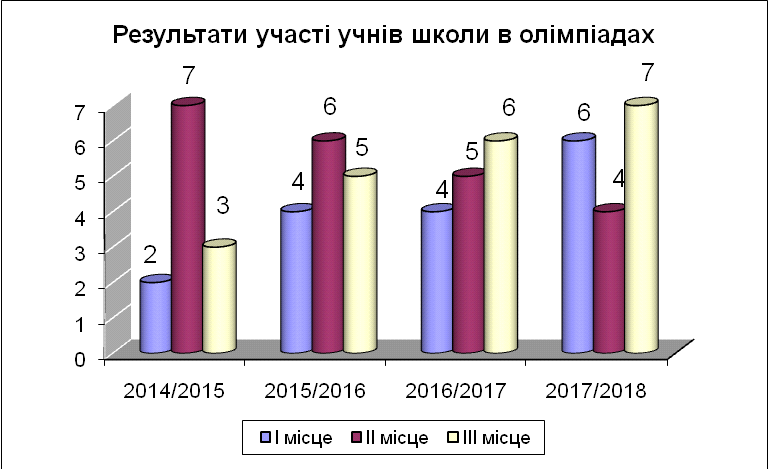 По предметах кількість переможців у поточному році розподілилась таким чином: Найкращі результати учні показали з німецької мови, української мови та літератури та правознавства. Переможців олімпіад підготували вчителі: Переверзєва Н. Д., Рожкова Н. О., Журба Т. А., Забірник Ю. А., Мастепанова Л. В., Скрипник О. В., Казакова Ю. Г., Павлюк Н. В., Логвін М. С., Василенко О. В., Веприцька Л. М. та Ващенко Т. С.Учні школи захищають честь міста на обласних Всеукраїнських учнівських олімпіадах із навчальних предметів. Так, у 2017/2018 н. р. – 4 переможця:Турчин Олександра, 9-А клас, німецька мова І м., вчитель Забірник Ю. А.,Живолуп Софія, 9-А клас, правознавство ІІ м., вчитель Рожкова Н. О., Турчин Марія, 11-А клас, німецька мова ІІІ м., правознавство ІІІ м., вчителі Забірник Ю. А. та Рожкова Н. О. У 2016/2017 н. р.- 1 переможець: Турчин Марія, 10-А клас, німецька мова ІІІ м., вчитель Забірник Ю. А. У 2015/2016 н. р. - 2 переможця. У 2014/2015 н. р. - 1 переможець. У 2013/2014 н. р. - 4 переможця. У 2012/2013 н. р. - 3 переможця.Підбиваючи підсумки участі учнів закладу в предметних олімпіадах, можна зробити висновок, що кількість переможців у 2017/2018 н. р. збільшилась на 2 призових місця по місту та на 3 місця в області порівняно з минулим роком.  Учні школи беруть участь в різноманітних шкільних та міських конкурсах. Так, 3 учні здобули перемогу в міському  етапі Міжнародного мовно-літературного конкурсу учнівської та студентської молоді імені Тараса Шевченка. Готували учнів вчителі української мови та літератури Журба  Т. А. та Мастепанова Л. В.2017 р. - 3  призових місця по місту;2016 р. – 2  призових місця по місту;2015 р. – 2  призових місця по місту;2014 р. – 2 призових місця по місту;2013 р. – 5 призових місць по місту.В Міжнародному конкурсі  з української мови ім. П. Яцика здобула перемогу учениця 3-А класу Кресс Альона, ІІ місце, вчитель Андрієшина С. М.Команди учнів старшої школи брали участь в І (міжшкільному) етапі Всеукраїнських учнівських турнірів:з журналістики (підготували команду Ващенко Т. С. та Пивовар Т. С., 6 місце),  біології (підготувала команду Переверзєва Н. Д., ІІІ місце), географії (підготувала команду Казакова Ю. Г., 4 місце), хімії (підготувала команду Захарченко Д. Є., 6 місце), економіки (підготувала команду Казакова Ю. Г., ІІІ місце), фізики (підготувала команду Василенко О. В., 5 місце), історії (підготувала команду Рожкова Н. О., 5 місце).З метою виявлення й підтримки інтелектуально та творчо обдарованої молоді, залучення її до науково-дослідницької та експериментальної роботи, створення умов для самореалізації творчої особистості в сучасному суспільстві учні нашої школи є постійними  учасниками МАН. р. – 1 призове місце по місту, участь в обласному етапі;2017 р. – 1 призове місце по місту;2016 р. – участь;2015 р. – 1   призове місце по місту2014 р. – 3 призових місця по місту; 1   призове місце по області;2013 р. – 2 призових місця по місту; 1   призове місце по області.Участь учнів школи в МАН 2017/2018 н. р.Учні школи постійно беруть участь  в предметних міжнародних конкурсах, а саме: VІІ Всеукраїнській українознавчій грі «Соняшник» з української мови, «Бобер» з інформатики, «Орлятко»  з німецької мови, «Гринвіч» з англійської мови.Інклюзивне навчанняУ 2017/2018 навчальному році  в ІЗОШ І – ІІІ ступенів №5 вперше було запроваджено інклюзивне навчання. В закладі організовано два класи з інклюзивною формою навчання, а саме: 1-А і 1-Б, запроваджено посади асистентів вчителя, корекційних педагогів.  Всього в цих класах навчаються 4 дитини з особливими освітніми потребами: 3 учні з нозологією ЗПР і 1 дитина з нозологією РВ. В закладі було створено команду фахівців, яка протягом вересня місяця проводила спостереження за учнями з особливими освітніми потребами, на основі якого було складено на кожного учня Індивідуальну програму розвитку з урахуванням адаптації або модифікації навчальних програм, організовано корекційно-розвиткові заняття. Регулярно відбувалися засідання команди фахівців з метою відстеження виконання ІПР та її корекції. Всі зміни, внесені до ІПР, обов’язково узгоджувалися з батьками.Вчителі початкових класів з інклюзивною формою навчання Ізюмської загальноосвітньої школи І – ІІІ ступенів №5 упродовж 2017/2018 навчального року пройшли спеціальну підготовку на тематичних спецкурсах при КВНЗ «Харківська академія неперервної освіти» «Організація інклюзивного навчання в ЗНЗ: нагальні питання», Донецькому обласному Інституті післядипломної освіти «Інформаційні технології супроводу та підтримки освітньої діяльності учнів в умовах інклюзивного навчального закладу», що, зокрема, значно підвищило їхню обізнаність в особливостях поведінки дітей різних нозологій та способах взаємодії з ними. Отримані знання вони успішно втілюють на практиці, створюючи комфортні умови для навчання і виховання всіх дітей в класі, діляться своїм досвідом та знаннями з педагогами інших шкіл.Наступного навчального року в закладі заплановано відкриття 3-х класів з інклюзивною формою навчання.Контроль забезпечення якості освітнього процесуУ відповідності до статей 62 та 66 п.2. Закону України «Про освіту», статей 36, 37, п. 3 Закону України «Про загальну середню освіту», Положення про управління освіти Ізюмської міської ради Харківської області, затвердженого рішенням 28 сесії 7 скликання Ізюмської міської ради Харківської області від 23.12.2016 року № 0727 та на виконання відповідних наказів управління освіти Ізюмської міської ради Харківської області  «Про комплексне вивчення стану роботи загальноосвітніх навчальних закладів м. Ізюм з питань реалізації державної політики у сфері загальної середньої освіти», «Про вивчення стану управлінської діяльності адміністрації закладів освіти з питань забезпечення якості освітнього процесу» з метою удосконалення системи управління загальноосвітнім навчальним закладом, надання практичної допомоги керівникам навчальних загальноосвітніх навчальних закладів   м. Ізюм 20.10.2017 року  та 16.02.2018 року були здійснені перевірки стану управлінської діяльності адміністрації Ізюмської загальноосвітньої школи № 5 Ізюмської міської ради Харківської області, організованого початку навчального року, стану охорони праці та безпеки життєдіяльності, створення безпечних умов для учасників навчально-виховного процесу, забезпечення умов для підвищення кваліфікації педагогічних працівників, стану атестації педагогічних кадрів, ведення ділової документації в закладі, організації інклюзивного навчання, методичної та виховної роботи, роботи з обдарованими і талановитими учнями, організації харчування, профілактики злочинності, насильства, жорстокого поводження та соціального захисту учнів.За результатами перевірок було встановлено, що адміністрацією Ізюмської загальноосвітньої школи І-ІІІ ступенів № 5 Ізюмської міської ради Харківської області проводиться відповідна робота щодо організації  управлінської діяльності. В результаті проведеної перевірки встановлено, що  управлінська діяльність адміністрації Ізюмської загальноосвітньої школи І-ІІІ ступенів № 5 Ізюмської міської ради з питань забезпечення якості освітнього процесу здійснюється на достатньому рівні.Організація виховної роботиВідповідно до річного плану роботи школи  виховною темою 2017/2018 навчального року визначено «Створення комфортних умов та забезпечення якості виховної діяльності кожного учасника навчально-виховного процесу в контексті інтеграції до європейського освітнього простору».Виховна робота  у 2017/2018 навчальному році була спрямована на виховання національно свідомої особистості, розвиток духовності учнів та формування загальнолюдських цінностей. Планування виховної діяльності здійснювалось відповідно до програми «Основні орієнтири виховання учнів 1-11 класів ЗНЗ України» та нормативних документів. Аналіз стану виховного процесу показав, що робота здійснювалась на основі комплексно-цільового підходу до організації виховного процесу, цілісність системи виховної роботи сприяла підвищенню його результативності.Над реалізацією мети і завдань виховної роботи працювало 19 класних керівників  1-11 класів,  педагог-організатор,  заступник директора з навчально-виховної роботи. Педагоги закладу здійснювали виховну роботу за наступними напрямами:Підготовка та проведення різних за формою і тематикою виховних годин;Організація діяльності учнівського самоврядування;Профілактика правопорушень та пропаганда здорового способу життя;Формування світогляду та внутрішньої культури шляхом відвідування музеїв, театрів, виставок тощо;Змістовне проведення вільного часу учнями шляхом їх залучення до відвідування гуртків;Вивчення і дотримання Правил дорожнього руху та пожежної безпеки;Налагодження співпраці з батьками.Згідно з річним планом школи було заплановано і проведено комплекс виховних заходів:Свято першого дзвоника «Здрастуй, новий шкільний рік!»Свято до Дня фізичної культури і спорту УкраїниДень мируСвято День Учителя « Дякую тобі, мій наставнику!»Свято до Всесвітнього дня туризмуНоворічні казкові ранки  «Новорічні пригоди Снігуроньки  в царстві Нептуна»Свято «Широка Масляна в Україні»Свято краси та жіночості « Ну-мо, дівчата!»Великодній ярмарокСвято «Прощавай, Букварику!»Свято останнього дзвоника Протягом 2017/2018 навчального року учні школи брали   активну участь в міських заходах:У міському етапі Всеукраїнського літературного конкурсу «Не жартуй з вогнем» на протипожежну та техногенну тематику ІІІ місце посіла учениця 4-А класу Левцова Валерія (підготувала Мастепанова Л.В.). У проекті міської організації учнівського самоврядування «Нове покоління» з національно-патріотичного виховання «Соборна Україна – одна на всіх як оберіг» по створенню куточків національної символіки  команда нашої школи посіла ІІ місце.У брейн-ринзі «Правовий аспект» команда школи посіла ІІІ місце (підготували Рожкова Н.О., Живолуп О.С., Кочура М.Є.).У І (міському) етапі Всеукраїнського фестивалю-конкурсу «Молодь обирає здоров’я» команда нашої школи посіла ІІ місце.У II етапі XVII Всеукраїнського конкурсу учнівської творчості «Об’єднаймося ж, брати мої!» в номінації «Література»  І місце посіла Живолуп С., учениця 9-А класу  (підготувала Мастепанова Л.В.).У міському фестивалі-конкурсі літературно-музичних композицій «Тих днів не змеркне слава»  команда школи посіла ІІІ місце (підготували Живолуп О.С., Кочура М.Є.).У Фестивалі  гумору «Кубок сміху - 2018» команда нашої школи посіла V місце (підготували Живолуп О.С., Кочура М.Є.) та в якості заохочувального призу отримала безкоштовну фотосесію.У міському етапі конкурсу «Безпека очима дітей»  І місце посіла Городовець Ксенія, учениця 10-А класу, в номінації «Транспортні небезпеки» в жанрі малюнку (підготувала Пивовар О. В.).У міському етапі XІІ конкурсу творчих робіт на теми збереження природних та енергетичних ресурсів під девізом «Енергонезалежність України – наші енергоефективні дії» - 2018, учень 3-А класу Василенко Олександр посів І місце (підготувала Василенко О. В.).У І (міському) етапі Всеукраїнського конкурсу дитячого малюнку «Охорона праці очима дітей»  ІІ місце посіли  учениці 3-А класу Бєлякова Єлизавета, Галкіна Аріна, ІІІ місце посіла Мошенець Ірина (підготувала Андрієшина С.М.).У конкурсі учнівських творів «Ізюмщина в роки Другої світової війни» учениця 9-А класу Живолуп С. посіла І місце (підготувала Мастепанова Л.В.).У І етапі Всеукраїнської дитячо-юнацької військово-патріотичної гри «Сокіл» («Джура»)   команда учнів нашої школи посіла ІІІ місце в конкурсі «Ватра», ІІ місце в конкурсі «Відун», ІІІ місце в конкурсі «Смуга перешкод туристська».У міських змаганнях учнів молодшого шкільного віку з початкового технічного моделювання команда учнів школи посіла ІІІ місце  (підготувала Супрун А.А.).Також учні нашої школи гідно представляли свій навчальний заклад, хоча і не посіли призових місць у різноманітних конкурсах:Міських змаганнях до  Всесвітнього Дня туризму,Конкурсі есе «Я -  європеєць»,«Чомусик»,«Учень року»,Фестивалі ораторського мистецтва, Конкурсі хорових колективів «Співаймо разом»,Конкурсі-виставці «Писанковий рай – 2018», Танцювальний конкурс «Літо-фест»  (підготували Полівода Н.В., Живолуп О.С., Кочура М.Є.).Протягом 2017/2018 року учні школи взяли активну участь та стали переможцями  у обласних та всеукраїнських етапах конкурсів:Участь в обласній військово-патріотичній акції «Слобожанські дзвони Перемоги» ( учениця 9-А класу Живолуп Софія, підготувала  Мастепанова Л.В.)Участь у Всеукраїнському конкурсі есе «Моя майбутня професія: планування і розвиток» (учениця 10-А класу Підгайна Олеся, підготувала Мастепанова Л.В.)Обласний етап  конкурсу учнівської творчості «Об’єднаємося ж, брати мої» - ІІ місце  (учениця  9- А класу  Живолуп Софія, підготувала Мастепанова Л.В.) Обласний етап Харківського конкурсу «Безпека очима дітей»  І місце  (Городовець Ксенія, учениця 10- А класу в номінації «Транспортні небезпеки» в жанрі малюнку, підготувала Пивовар О. В.)Обласний етап XІІ конкурсу творчих робіт на теми збереження природних та енергетичних ресурсів під девізом «Енергонезалежність України – наші енергоефективні дії» - 2018  ІІІ місце (учень 3-А класу Василенко Олександр, підготувала Василенко О.В.)Також учні школи брали активну участь у регіональних, обласних та всеукраїнських етапах конкурсів, а саме: Обласний літературний конкурс О.С. Масельського;Конкурс для дітей та молоді «Місцеве самоврядування – це ми!».Також команда нашої школи разом із танцювальним колективом «Вдохновение» взяла участь у ІV Профлеш-мобі в м. Куп’янську, організованому компанією UFC, де надзвичайно вразила якістю та організованістю підготовки всіх глядачів та отримала  призові 10 тис. грн.Учні закладу разом із вчителями декілька років поспіль є учасниками Всеукраїнського освітньо-екологічного проекту «Мрій і Дій» від Благодійного фонду «ОВЕС» по збору вторинної сировини. Вперше учні 8 – 10 класів школи під керівництвом вчителя англійської мови Юрченко О. П. взяли участь в українсько-польському конкурсі «I love it and I know it», за результатами якого учні закладу Ковтун А. (8-А клас) та Гончар О. (10-А клас) були нагороджені цінними подарунками. Створивши відеоролік про рідний заклад та заповнивши анкету на сайті, учні та вчителі іноземної мови стали учасниками проекту «GoCamp» по запрошенню іноземних волонтерів на час літнього оздоровлення для роботи в мовних таборах.Таким чином, стан виховної роботи закладу залишається на високому рівні. До речі, за результатами виховної роботи минулого навчального року ( ІІ місце в обласних конкурсах, ІІІ місце в міських конкурсах) 12 найактивніших учасників учнівського самоврядування були нагороджені поїздкою на губернаторську ялинку в м. Харків. Сподіваємось, результати виховної роботи цього навчального року будуть не нижчими за попередні.Фінансово-господарська діяльність. Матеріальне забезпечення.Сьогодні фінансування освіти в Україні здійснюється за рахунок бюджетних коштів, платних послуг, що їх мають право надавати освітні заклади, кредитних ресурсів та спонсорської допомоги. Традиційним методом фінансування освіти є бюджетне фінансування.Загальна сума надходжень ІЗОШ №5 за 2017 рік склала 5366506 грн, на 2018 рік запланована в сумі 6932092 грн. Основні статті витрат – оплата праці і нарахування на заробітну плату, використання товарів і послуг (медикаменти, продукти харчування), оплата комунальних послуг та енергоносіїв. Протягом 2017 – 2018 н. р. з місцевого бюджету було виділено 1731,5 тис. грн., з них було використано: на заробітну плату – 775,6 тис. грн.;на продукти харчування – 121,2 тис. грн.;на послуги – 15,2 тис. грн.;на комунальні послуги (світло, вода, теплопостачання) – 760,5 тис. грн.;на фейєрверки – 0,4 тис. грн.;на відрядження – 4,4 тис. грн.;на матеріали – 54,2 тис. грн., з них:вогнегасники – 8,7 тис. грн.;м’ячі (футбольні, волейбольні) – 1 тис. грн.;плитка для стін і підлоги на харчоблоці – 31,9 тис. грн.;спецодяг – 8,6 тис. грн.;миючі засоби – 4 тис. грн.Також за бюджетні кошти було отримано:посуд для їдальні – 5,95 тис. грн.,вентилятор (система вентиляції в обідній залі) – 10 тис. грн.,клей для плитки – 3 тис. грн.,медикаменти – 1 тис. грн.,фарба – 9,3 тис. грн.,шкільна документація та офісний папір – 5 тис. грн.Серед платних послуг, що надаються закладом – організація груп продовженого дня. Цього навчального року вчителями початкової школи Чулієвою Г. В., Рождою І. В., Андрієшиною С. М., Давиденко О. В. було організовано 4 групи подовженого дня для учнів 1-А, 2-А,Б, 3-А класів. На прохання батьків та з метою дотримання здоров’язберігаючого середовища під час перебування  учнів у групі подовженого дня було організовано гаряче харчування (обід).Велику роль в утриманні закладу відіграють добровільні батьківські внески. За вересень-квітень 2017/2018 н. р. загальна сума надходжень склала 43130 грн. Всі надходження і витрати навчального закладу вчасно відображуються на сайті школи в розділі «Публічна інформація». На сьогоднішній день на проведення ремонтних робіт влітку залишилася сума 18508 грн. Що стосується надходжень за травень-червень 2018 р., то кошти від батьків ще надходять і до 30 червня 2018 р. отримана сума буде висвітлена на сайті закладу. Згідно ст. 30 Закону України «Про освіту» «Прозорість та інформаційна відкритість закладу освіти» протягом 2017/2018 навчального року було оновлено сайт закладу освіти. Зокрема, в розділі «Публічні кошти» оприлюднено кошторис і фінансовий звіт про надходження та використання всіх отриманих коштів. Інформація на сайті оновлюється кожні два тижні.1 вересня 2017 року школа розпочала свою роботу в нормальних умовах. Учні, працівники школи та батьки мали вільний доступ до всіх приміщень на відміну від кінця попереднього навчального року. Протягом І семестру 2017/2018 навчального року всі роботи в рамках енергозберігаючого проекту Північноєвропейської корпорації  NEFCO були завершені. В закладі встановлено модульний тепловий пункт, замінено вікна і двері на енергозберігаючі, здійснено ремонт м’якої покрівлі основної будівлі, утеплено фасад будівлі. За рахунок місцевого бюджету вхідні двері замінено на металеві. На шкільному подвір’ї замінено асфальтове покриття. Зусиллями робітників закладу було встановлено огорожу по периметру території.Для покращення благоустрою внутрішнього шкільного подвір’я колектив школи на чолі з батьківською громадою взяли участь в обласному конкурсі міні-проектів «Разом в майбутнє». На жаль, перша спроба була невдалою, але ми набули корисного досвіду розробки та участі в проектах.Протягом літа заплановано провести ремонтні роботи в кабінетах та приміщеннях закладу, встановити систему вентиляції в обідній залі їдальні, замінити плитку на харчоблоці, провести ремонт системи опалення. Заміну  плитки заплановано провести за кошти батьків, про що є відповідне рішення Ради школи. На сьогоднішній день зібрано 8200 грн.На базі ІЗОШ №5 як закладу з інклюзивними класами заплановано створення сучасної медіатеки. За кошти місцевого бюджету буде здійснено повний ремонт обраного приміщення (слюсарна майстерня на І поверсі), перенесено кабінет обслуговуючої праці на ІІ поверх (приміщення бібліотеки), слюсарну майстерню перенесено в приміщення кабінету обслуговуючої праці. За планом, з 1 вересня 2018 року учні школи зможуть користуватися всіма вигодами та зручностями сучасної бібліотеки.Щодо стану забезпеченості учнів школи підручниками на 01.09.2018 р.Протягом 2017/2018 року в закладі функціонувало 2 комп’ютерних класи. Другий кабінет було створено завдяки участі в проекті «Зміцнення спроможності українських територіальних громад до прийняття внутрішньо переміщених осіб в Україні (ВПО)» німецької компанії GIZ. В травні 2017 року заклад отримав 10 комп’ютерів з моніторами, мультимедійний проектор та електричний екран. Кабінет було обладнано електропроводкою, підключено до мережі інтернет. Для зручності роботи за комп’ютерами за кошти батьків в кабінет було придбано жалюзі.Під керівництвом вчителя біології Переверзєвої Н. Д. продовжується співпраця Шкільного лісництва з лісництвами Ізюма та Ізюмського району. На території школи було висаджено багато рослин, безкоштовно переданих закладу, зусиллями учнів та працівників школи. На жаль, деякі з рослин, були нахабно вкрадені. За рештою доглядають учні разом з Переверзєвою Н. Д. та працівники школи.Таким чином, можна констатувати, що матеріально-технічний стан школи повільно покращується завдяки спільним зусиллям місцевої влади, батьківської громади та трудового колективу закладу.Медичне обслуговування учнів навчального закладуВідповідно до Статуту школи, законодавчих та розпорядчих документів, школа забезпечує безпечні та нешкідливі умови навчання, режим роботи, умови для фізичного розвитку та здорового способу життя. Учні школи забезпечуються медичним обслуговуванням, що здійснюється медичними працівниками, які входять до штату ІМЛ. Медичне обслуговування учнів школи включає: проведення обов'язкових медичних профілактичних оглядів; проведення профілактичних щеплень згідно з їх календарем після лікарського огляду; здійснення профілактичних та оздоровчих заходів під час навчання; проведення антропометрії, термометрії, плантографії, перевірки гостроти зору та слуху, іншіх скринінгових досліджень; надання невідкладної медичної допомоги; організацію госпіталізації за наявності показань та інформування про це батьків або осіб, які їх замінюють. У школі працює медична сестра ІМЛ Сумцова Н. П. За закладом закріплено лікаря Мякоту З. Ф. Постійна робота лікаря не запланована, що є великим недоліком у роботі медичного обслуговування учнів. У  зв’язку з цим завданням педагогічного колективу виступає організація та постійна готовність вчителів до надання невідкладної медичної допомоги учням школи.Протягом листопада 2017 року було проведено поглиблений медичний огляд учнів школи. Медичним оглядом було охоплено 441 учень.Напередодні медичного огляду класними керівниками 2-11 класів було проведено роз’яснювальну роботу з батьками учнів щодо необхідності додаткового проходження медичних обстежень та лікування дітей. Батькам учнів було надано анкети здоров’я дітей. За підсумками проведеного поглибленого медичного огляду школярів було узагальнено інформацію про виявлену патологію в учнів школи та проведено моніторинг стану здоров’я школярів:                                                             Таким чином, результати поглибленого медичного огляду демонструють, що порівняно з 2017 роком збільшилася кількість учнів із гінекологічною та стоматологічною патологією. По всіх інших показниках спостерігається незначне зменшення кількості виявлених патологій.Лікарями-спеціалістами надано 30 направлень до медичних установ учням, які потребують додаткового медичного обстеження  та лікування.За результатами огляду в 2017/2018 навчальному році учні закладу були розподілені на групи для занять фізичною культурою:основна – 259 учнів;підготовча – 152 учні;спеціальна – 39 учнів.Медичною сестрою були оформлені Листки здоров’я, які зберігаються в класних журналах протягом 1 року.До того ж, планові медогляди учнів проводяться перед початком навчального року (на виявлення педикульозу, корости, перевірки деяких особистих даних дітей, вимірювання ваги і зросту). Огляди на педикульоз і коросту проводяться щомісячно та після канікул. Профілактичні щеплення в школі не проводитимуться, за винятком масової туберкулінодіагностики. Але в школі зберігаються картки профілактичних щеплень Ф-063 і медична сестра контролює строки їх проведення.Всі учні один раз на рік проходять медичний огляд в дитячому поліклінічному відділенні.Всі працівники школи один раз на рік проходять профогляд, за винятком працівників їдальні – деякі обстеження вони роблять два рази на рік.Контроль за проходженням працівниками та учнями медоглядів покладений на медичну сестру закладу Сумцову Н. П.Організація харчування учнів в навчальному закладіЩодо забезпечення гарячим харчуванням учнів була проведена наступна робота:Контроль за організацією харчування учнів;Відпрацювання режиму і графіку харчування дітей;Виявлення за допомогою класних керівників дітей, які мають право на безкоштовне харчування;Здійснення обліку харчування дітей, звірка разом із класними керівниками відвідування учнів школи і шкільної їдальні;Опрацювання інформації щодо кількості дітей, які отримують гаряче харчування.Оптимальність охоплення учнів гарячим харчуваннямСоціальний захист учнів навчального закладуНа обліку у закладі перебувають 18 дітей-сиріт та дітей, позбавлених батьківського піклування. З них біологічних сиріт – 4 чол., соціальних сиріт – 14 чол. Серед останніх:Під опікою (піклуванням) – 13 чол.,У прийомних сім’ях – 4 чол., У дитячих будинках сімейного типу – 1 чол.,У Ізюмському міському центрі соціальної реабілітації дітей - 2 чол.Загальна кількість дітей з малозабезпечених сімей – 40 чол., дітей одиноких матерів – 14 чол., дітей з багатодітних сімей – 23 чол., дітей-напівсиріт – 8 чол., дітей-інвалідів – 7 чол., дітей, що постраждали внаслідок аварії на ЧАЕС – 3 чол.Малозабезпечені, діти-сироти та позбавлені батьківського піклування, діти, що постраждали внаслідок аварії на ЧАЕС (І, ІІ категорії), діти з ООП мають право на пільгове харчування та за наявності підтверджуючих документів та заяв батьків його отримують.18 дітей-сиріт та дітей, позбавлених батьківського піклування отримують державну допомогу, мають право на отримання шкільної форми. В 2017 р. шкільну форму отримали 5 ос., на 2018 р. заплановано 6 ос., на 2019 р. – 4 ос. У 2018 р. матеріальну допомогу надано 6 учням, на 2019 р. заплановано надати допомогу 1 учню.  Всі учні мають Єдиний квиток.Щодо забезпечення соціального захисту пільгового контингенту була проведена наступна робота:поновлено банк даних дітей пільгових категорій та обдарованих дітей, соціальний паспорт закладу; за участі служби у справах дітей складені акти обстеження матеріально-побутових умов проживання;вчасно надані клопотання про надання шкільної та спортивної форми дітям-сиротам та позбавленим батьківського піклування;залучено дітей до відпочинку у шкільному оздоровчому таборі «Домовичок». За бюджетні кошти були оздоровлені категорії дітей, які потребують соціальної уваги та підтримки:діти-сироти та діти, позбавлені батьківського піклування - 8 дітей;діти – інваліди - 2 дітей;діти, які постраждали внаслідок аварії на ЧАЕС - 1 дитина;діти з багатодітних та малозабезпечених сімей – 61 дитина;діти, які перебувають на диспансерному обліку – 59 дітей;талановиті та  обдаровані діти – 127 дітей;  діти ВПО – 9; діти, які виховуються в сім’ях, що опинились у складних життєвих обставинах – 5.Стан охорони праці і безпеки життєдіяльностіВ Ізюмській загальноосвітній школі №5 протягом 2017/2018 навчального  року проводилась цілеспрямована, спланована, систематична робота по профілактиці дитячого травматизму. Школа забезпечена інструкціями з техніки безпеки, охорони життя і здоров'я школярів загального характеру і по предметам підвищеної небезпеки, нормативно-правовими документами та періодичними виданнями з безпеки життєдіяльності. Ведуться журнали вступного, первинного, позапланового та цільового інструктажів. Розроблені і затверджені в установленому порядку загальношкільні заходи і план роботи з профілактики дитячого травматизму. В  кожному навчальному році класні керівники продовжували розробку бесід з учнями з охорони життя і здоров'я у відповідності до вікових категорій і за видами уражень. Продовжувався системний і постійний контроль за проведенням зазначених бесід та інструктажів. Збережено традиційну форму єдиного планування роботи класних керівників з охорони життя і здоров'я школярів. Протягом року педагогічний колектив активно проводив роз'яснювальну роботу з батьками з питань профілактики травматизму дітей у побуті.   Учителі, які викладають предмети: «Основи здоров’я», «Фізична культура», мають календарні плани відповідно до методичних рекомендацій щодо викладання предметів .Учителями  фізичної культури ведуться журнали реєстрації інструктажів з техніки безпеки.У закладі створені всі безпечні умови перебування дітей, організована система профілактичної роботи, призначено відповідального за організацію роботи з профілактики дитячого травматизму. Документація знаходиться у належному стані. У школі проводяться додатково бесіди за фактами нещасних випадків. З учнями, які відсутні на заняттях, проводяться індивідуальні бесіди, факт проведення, яких також фіксується в класних журналах.З учнями проводилися бесіди з питань попередження дитячого травматизму, конкурси малюнків, вікторини, диктанти. За звітний період не було випадків травматизму зі смертельними наслідками, під час пожеж, від враження електрострумом, внаслідок самогубства, під час необережного поводження з вибухонебезпечними предметами, під час ДТП.В вересні традиційно проводився місячник безпеки руху «Увага, діти на дорозі!». Розроблено план місячника з метою профілактики дорожньо-транспортного травматизму. Були організовані  бібліотечні уроки, конкурси малюнків, вікторини з правил дорожнього руху. Традиційний День здоров`я проводиться у вересні.Декілька років поспіль для учнів 10-го класу проводиться курс «Захисти себе від ВІЛ/СНІДу». В школі оформлені стенди з наочними матеріалами, які застерігають від будь яких видів дитячого травматизму. В класах оформлені куточки здоров`я. В класах проводяться бесіди і інструктажі щодо попередження дитячого травматизму при поїздках на автобусі,  під час навчальних екскурсій, навчальної практики, які фіксуються у журналі інструктажів.  Учителі фізичної культури  на початку занять дбають  про раціональну розминку, завдання якої – не лише розім’яти, розігріти м’язи, суглоби, зв’язки, але й підготувати весь організм до роботи з основних вправ заняття. З метою профілактики на уроках фізичної культури в школі дотримуються  індивідуального підходу до учнів, санітарно-гігієнічних вимог, не допускаються перенавантаження і перенапруження.  У школі організовано чергування вчителів та учнів, яке здійснюється  за графіком по школі. Питання чергування вчителів по школі заслуховувалося на нараді при директорові. Ведеться журнал реєстрації нещасних випадків з учнями. Своєчасно складаються повідомлення та акти до міського управління освіти. Один раз на квартал протягом року складаються звіти про випадки дитячого травматизму. За розглянутий період мав місце лише один зафіксований випадок травматизму з ученицею 9-Б класу Пянтаковою Д.Отже, головною задачею колективу школи на наступний навчальний рік є забезпечення безперебійного освітнього процесу у школі та охоплення всіх дітей шкільного віку якісним навчанням з урахуванням попиту в освітніх послугах.2015/2016навчальний рік2015/2016навчальний рік2015/2016навчальний рік2016/2017навчальний рік2016/2017навчальний рік2016/2017навчальний рік2017/2018 навчальний рік2017/2018 навчальний рік2017/2018 навчальний рікМережа на 05.09.2015Мережа на кінець навчального рокуРізницяМережа на 05.09.2015Мережа на кінець навчального рокуРізницяМережа на 05.09.2015Мережа на кінець навчального рокуРізниця398401+3454440-14441454+132017/2018 навчальний ріккількість%педагогічне звання  «вчитель-методист»12,3педагогічне звання  «старший учитель»24,7спеціалісти вищої категорії818,6спеціалісти І категорії1432,6спеціалісти ІІ категорії818,6спеціалісти1330,2 Всього:43  працівника43  працівникаКласПІБ вчителяКількість учнів в класіКількість учнів, які писали ДПАРівень навчальних досягнень учнівРівень навчальних досягнень учнівРівень навчальних досягнень учнівРівень навчальних досягнень учнівРівень навчальних досягнень учнівРівень навчальних досягнень учнівРівень навчальних досягнень учнівРівень навчальних досягнень учнівЯкість знаньКласПІБ вчителяКількість учнів в класіКількість учнів, які писали ДПАвисокий%достатній%середній%початковий%Якість знань4-АСупрун А. А.2121629942629--71%КласПІБ вчителяКількість учнів в класіКількість учнів, які писали ДПАРівень навчальних досягнень учнівРівень навчальних досягнень учнівРівень навчальних досягнень учнівРівень навчальних досягнень учнівРівень навчальних досягнень учнівРівень навчальних досягнень учнівРівень навчальних досягнень учнівРівень навчальних досягнень учнівЯкість знаньКласПІБ вчителяКількість учнів в класіКількість учнів, які писали ДПАвисокий%достатній%середній%початковий%Якість знань4-АСупрун А. А.2121733838629--71%ПредметКласП. І. Б. вчителяКількість учнівКількість учнів, які писали ДПАРівень навчальних досягнень учнівРівень навчальних досягнень учнівРівень навчальних досягнень учнівРівень навчальних досягнень учнівРівень навчальних досягнень учнівРівень навчальних досягнень учнівРівень навчальних досягнень учнівРівень навчальних досягнень учнівЯкість знаньПредметКласП. І. Б. вчителяКількість учнівКількість учнів, які писали ДПАВисокий%Достатній%Середній%Початковий%Якість знаньПредметКласП. І. Б. вчителяКількість учнівКількість учнів, які писали ДПАВисокий%Достатній%Середній%Початковий%Якість знаньУкраїнська мова9-АВащенко Т. С.2625520,01352,0624,014,072,0Українська мова9-БВащенко Т. С.2626830,8934,6830,813,865,4Українська моваЕкстернатПивовар О. В.5400,0125,0250,0125,025,0Українська моваВсьогоВсього57541324,12342,61629,623,766,7    Математика9-АЖиволуп О. С.2625416,0728,01248,028,044,0    Математика9-БЖиволуп О. С.262613,81142,3623,1830,846,2    МатематикаЕкстернатШаповал Т. В.5400,0125,000,0375,025,0    МатематикаВсьогоВсього575559,11934,51832,71323,643,6    Географія9-АКазакова Ю. Г.2625416,01144,0936,014,060,0    Географія9-БКазакова Ю. Г.262627,71350,01038,513,857,7    ГеографіяЕкстернатКазакова Ю. Г.5400,000,0250,0250,00,0    ГеографіяВсьогоВсього5751611,82447,12141,200,058,8№П.І. учняКласМісцеПредметПІБ вчитель1Штеплюк Ольга7-АІІІФізикаВасиленко О. В.2ІУкраїнська мова та літератураЖурба Т. А.3Лагоша Владислава8-АІІсторіяПавлюк Н. В.4Теницький Вадим8-БІІІНімецька моваВеприцька Л. М.5Ткач Юлія8-Б ІІУкраїнська мова та літератураМастепанова Л. В.6Безпалий Ярослав8-БІІІТрудове навчанняЛогвін М. С.7Турчин Олександра9-АІНімецька моваЗабірник Ю. А.8Живолуп Софія9-АІУкраїнська мова та літератураВащенко Т. С.9ІПравознавствоРожкова Н. О.10Сальніков Ілля9-БІІІІКТСкрипник О. В.11Гаврашенко Ігор10-АІІІГеографіяКазакова Ю. Г.12ІІБіологіяПереверзєва Н. Д.13ІІІПравознавствоРожкова Н. О.14Барашкова Анна10-АІІНімецька моваЗабірник Ю. А.15Турчин Марія11-АІНімецька моваЗабірник Ю. А.16ІІПравознавствоРожкова Н. О.17Биваліна Марина11-АІІІУкраїнська мова та літератураЖурба Т. А.2014/20152014/20152014/2015Всього2015/20162015/20162015/2016Всього2016/20172016/20172016/2017Всього2017/20182017/20182017/2018ВсьогоІ ІІ сІІІ ВсьогоІІІ ІІВсьогоІ ІІ ІІІВсьогоІ ІІ ІІВсього27312465154561564717МатематикаГеографіяАнглійська моваНімецька моваФізикаІсторіяУкраїнська моваІнформатикаОснови правознавстваБіологіяОснови економікиХіміяТрудове навчанняРосійська мова і зарубіжна літературиАстрономіїЕкологіїІКТВсього2014/20151--2-12-22-1---1-122015/2016-1-3-22-11--2---1132016/2017-1-3-23-31-----11152017/2018-1-4114-31--1---117№ з/пПрізвище, ім’я та по батькові учняКлас МісцеПрізвище, ім’я та по батькові особи, яка підготувала до олімпіадиМіжнародний мовно-літературний конкурс учнівської та студентської молоді імені Тараса ШевченкаМіжнародний мовно-літературний конкурс учнівської та студентської молоді імені Тараса ШевченкаМіжнародний мовно-літературний конкурс учнівської та студентської молоді імені Тараса ШевченкаМіжнародний мовно-літературний конкурс учнівської та студентської молоді імені Тараса ШевченкаМіжнародний мовно-літературний конкурс учнівської та студентської молоді імені Тараса Шевченка1Штеплюк Ольга7-АІ (в обл. участь)Журба Т. А.2Биваліна Марина11-АІЖурба Т. А.3Живолуп Софія9-АІ Мастепанова Л. В.Ващенко Т. С.№ з/пПІБ учняКласВідділенняСекціяТема роботиНауковий керівникМісце1.Гаврашенко Ігор Олексійович10-АОхорона довкілля та раціональне природокористування БіологіяМоніторинг поглинальної і фітонцидної здатності ялівцю звичайногоПереверзєва Наталія ДанилівнаІКласЗЗСО з укр. мовою навчання (%)Не вистачаєКількість (прим.)11002100399495Літературне читання21Середній % забезпеченості9951006100785Англійська мова23785Українська мова30785Інформатика30785Російська мова9785Всі іншіпо 3 примірника8100999Російська мова3Середній % забезпеченості97101001187Будуть взяті в інших школахСередній % забезпеченості94Разом97№з/пКласи хвороб2016 рік2016 рік2017 рік2017 рік2018 рік2018 рікЗагальна динаміка№з/пКласи хворобкількість дітей% від загальної кількостікількість дітей% від загальної кількостікількість дітей% від загальної кількостіЗагальна динаміка1.Хвороби органів дихання20,520,520,4-0,1%2.Хвороби системи кровообігу30,7153,7153,4-0,3%3.Хвороби органів травлення143,68281,8-0,2%4.Хвороби ендокринної системи338,5266,5286,3-0,2%5.Хвороби сечостатевої системи51,3194,7194,3-0,4%6.Хвороби органів зору9023,48421,18619,5-1,6%7.Хвороби ЛОР-органів5213,54711,84810,9-0,9%8.Неврологічна патологія82215,2225-0,2%9.Хвороби кістково-м’язової системи7018,212832,213129,7-2,5%10.Хірургічна патологія133,3184,5184,1-0,4%11Гінекологічна патологія--30,740,9+0,2%12.Стоматологічна патологія108287218,113430,4+12,3%№ з/пПоказникКількість дітейКількість дітей№ з/пПоказникІ семестрІІ семестр1.В закладі навчається4454542.З них охоплені гарячим харчуванням253 (56,85%)236 (51,98%)3.Харчується за свої кошти72 (16,18%)72 (15,86%)4.Пільгове харчування 50%137 (30,79%)124 (27,31%)5.1 – 4 класи118 (26,52%)123 (27,09%)6.5 – 11 класи44 (9,89%)38 (8,37%)7.Безкоштовно харчуються44 (9,89%)40 (8,81%)